АДМИНИСТРАЦИЯ  ВЕСЬЕГОНСКОГОМУНИЦИПАЛЬНОГО ОКРУГАТВЕРСКОЙ  ОБЛАСТИП О С Т А Н О В Л Е Н И Ег. Весьегонск30.12.2019											  № 506В соответствии с Порядком принятия решений о разработке муниципальных программ, формирования, реализации и проведения оценки эффективности реализации муниципальных программ в Весьегонском муниципальном округе Тверской области, утверждённым постановлением администрации района от 01.10.2019 № 357	п о с т а н о в л я ю:Утвердить муниципальную программу  Весьегонского муниципального округа Тверской области «Культура Весьегонского муниципального округа Тверской области»  на 2020-2025 годы (прилагается).Обнародовать настоящее постановление на информационных стендах Весьегонского муниципального округа Тверской области и разместить на официальном сайте Администрации Весьегонского муниципального округа Тверской области в информационно-телекоммуникационной сети Интернет.Настоящее постановление вступает в силу после его официального обнародования и распространяется на правоотношения, возникшие с 01.01.2020 года.Контроль за исполнением настоящего постановления возложить на заместителя главы администрации Весьегонского муниципального округа, заведующего отделом культуры  Живописцеву Е.А.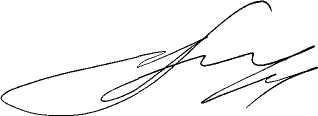 Глава Весьегонскогомуниципального округа                                                                                              А.В. ПашуковУтверждена постановлением Администрации Весьегонского муниципального округаот   30.12.2019 № 506МУНИЦИПАЛЬНАЯ ПРОГРАММАВесьегонского муниципального округа Тверской области «Культура Весьегонского муниципального округа Тверской области»  на 2020-2025 годыг. Весьегонск2020г.Паспортмуниципальной программы Весьегонского муниципального округа Тверской области «Культура Весьегонского муниципального округа Тверской области» на 2020 – 2025 годыРаздел 1. Общая характеристика сферы реализации муниципальной программы.а) Общая характеристика сферы реализации муниципальной программы и прогноз её развития.Культурная политика Весьегонского муниципального округа направлена как на сохранение культурного наследия и культурного потенциала округа, ее самобытности, на формирование образа территории, обладающей собственной культурной уникальностью, так и на развитие сферы культуры в соответствии с требованиями сегодняшнего дня посредством освоения инновационных технологий, модернизации отрасли, укрепления и развития ее инфраструктуры с целью усиления роли учреждений культуры в организации культурного отдыха населения и формирования духовно-нравственных основ личности.Структура учреждений культуры Весьегонского муниципального округа.Сеть учреждений культуры Весьегонского муниципального округа включает в себя 10 домов культуры, 17 библиотек и одну детскую школу искусств.Территориальное расположение филиалов учреждений культуры Кадры отрасли «Культура»На протяжении последних лет наблюдается тенденция к сохранению численности работников отрасли культуры Весьегонского муниципального округа, что в свою очередь связано с сохранением сети учреждений культуры. В 2019 году закрыто два сельских филиала учреждений культуры с целью приведения количества учреждений в соответствие с нормативом обеспеченности населения услугами организаций культуры. (Распоряжение Министерства культуры РФ от 2.08.2017 №Р-965).Учреждения культуры укомплектованы кадрами, имеющими в основном специальное образование: 20% - высшее, 63% - среднее специальное – и большой опыт работы: 76% специалистов работают в отрасли более 10 лет.Библиотечное обслуживание населения Весьегонского муниципального округа и прогноз его развития.Организацией библиотечного обслуживания населения Весьегонского муниципального округа занимается центральная библиотека, детская библиотека и 15 сельских филиалов. За год услугами библиотек пользуются более 9 тыс. читателей. Посещаемость более 100 тыс., книговыдача около 250 тыс. экземпляров. Это возможно благодаря интересным и разнообразным массовым мероприятиям.Книжный фонд 125 тыс. экземпляров. Учреждение обладает сильным кадровым потенциалом. Большинство библиотекарей имеет стаж работы более 10 лет, все специалисты регулярно повышают свою квалификацию, работают творчески, используя инновационные приемы и методы.За год проходит 1500 массовых мероприятий различной направленности, большинство из которых проводится с использованием информационно-коммуникационных технологий.Основной формой обслуживания является стационарное, т.е в стенах библиотек (6862), так же активно ведется работа с удаленными пользователями в пунктах выдачи и на дому, обслуживание через сеть интернет.Библиотеки принимают активное участие в конкурсах различного уровня, ежегодно становятся победителями областного конкурса на лучшую сельскую библиотеку, все библиотеки подключены к сети интернет. Библиотеки ежегодно участвуют в международной сетевой акции Библионочь, в международной акции «Читаем детям о войне», «Экосумка вместо пакета». В 2018 году в центральной библиотеке открыт виртуальный читальный зал.  Это даёт уникальную возможность жителям Весьегонского муниципального округа получить бесплатный доступ к электронным копиям изданий из фондов Тверской областной универсальной научной библиотеки им.А.М.Горького, Национальной электронной библиотеки, библиотеки ЛитРес, Медицинской государственной библиотеки.  Всё это открывает новые возможности для образования, самообразования, проведения досуга. Краеведческая работа – одно из приоритетных направлений в работе библиотек. Центром краеведческой работы является центральная библиотека, где с 2014 года действует краеведческий клуб «Весь». В 2019 году уже в шестой раз прошли районные краеведческие чтения, которые неизменно собирают тех, кому интересна история родного края. Ежегодно клуб организует конкурсы краеведческих работ, принять участие в которых могут все жители округа. Проводит экскурсии и походы по историческим местам города и округа, готовит акцию «Бессмертный полк». На базе библиотеки работает Деловой информационный центр в центральной библиотеке, в Кесемской и Чамеровской сельских библиотеках по программе поддержки малого и среднего предпринимательства. Это круглые столы для предпринимателей и учащихся школ, обучающие семинары и тренинги «Организационно-правовые основы бизнеса», «Информационная грамотность предпринимателей», «Бизнес – планирование», «Бизнес план. Вопросы кредитования», конкурсы на лучшее оформление предприятия малого и среднего бизнеса.В целом, исходя из анализа ситуации в библиотечной сфере, первостепенными можно выделить следующие задачи:а) обновление фондов библиотек и увеличение объемов комплектования (по международному стандарту 250 наименований книг в год на 1000 жителей);б) дальнейшее развитие информационных технологий в библиотечном деле; в) расширение форм библиотечного обслуживания, спектра услуг библиотек как составляющих социокультурных центров.г) развитие материально-технической базы библиотек и обеспечение их современным оборудованием.д) повышение квалификации специалистов.Культурно-досуговая деятельность учреждений культуры Весьегонского муниципального округа и прогноз её развития.Задача сохранения и развития культурных традиций в Весьегонском муниципальном округе решается культурно-досуговыми учреждениями путем организации и проведения культурно-массовых мероприятий, сохранения и развития традиционных форм народного творчества. Клубная сеть Весьегонского муниципального округа объединена в муниципальное учреждение культуры «Весьегонский центральный дом культуры», имеет статус юридического лица и включает в себя центральный дом культуры и 9 филиалов – сельских домов культуры. В учреждении работают 27 специалистов досуговой деятельности. За год  в Весьегонском ДК и его сельских филиалах  проходит более 2-х тысяч различных по формам и содержанию и охватывающих все слои населения культурно-досуговых мероприятий. 78 клубных формирований объединяют творческих людей.  Два коллектива - хор ветеранов войны и труда и Барановский фольклорный хор имеют звание «народный самодеятельный коллектив».    Традиционными и всенародно любимыми стали фольклорные праздники «Масленица», «Троицкие гуляния», организованные с использованием местного материала, тематические в День Защитника Отечества,  к Дню Победы и Дню России, праздник «День города и района», гуляния у новогодней ёлки, рождественские встречи и др. Проводятся ежегодно районные фестивали: конкурс-фестиваль самодеятельного художественного творчества детей и молодёжи «Весенняя радуга»  и фестиваль клубов пожилых людей (в рамках Дня пожилого человека), фестиваль национальных культур (в День народного единства). Ещё одна традиция зародилась в 2018 г. – проведение ежегодного событийного мероприятия «Фестиваль клюквы».Муниципальное учреждение культуры «Весьегонский центральный дом культуры»  - единственное в городе Весьегонск учреждение культурно-досугового типа. Благодаря содействию Министерства культуры РФ и Фонда кино в 2018 году на его базе открыт современный цифровой кинозал.При ежегодном уменьшении количества жителей в Весьегонском муниципальном округе, тем не менее, показатели, характеризующие участие весьегонцев в культурно-досуговых мероприятиях и занятиях в творческих коллективах, улучшаются. Растёт число культурно-массовых мероприятий, количество населения, участвующего в систематических занятиях художественным творчеством, количество клубных формирований.  Развитие традиционной народной культуры – цель салона «Русские ремесла». Поддержка мастеров народного творчества осуществляется здесь через мастер-классы, организацию выставок. 	Общей задачей для всех направлений отрасли «Культура» является укрепление кадрового потенциала. В целом, исходя из анализа ситуации, первостепенными можно выделить следующие задачи:а) проведение ремонтных работ в учреждениях культуры Весьегонского муниципального округа;б) приобретение звукового и светового оборудования, музыкальных инструментов, костюмов, одежды сцены;в) обеспечение учреждений культуры квалифицированным персоналом, повышение квалификации специалистов.Дополнительное образование в сфере культуры и прогноз его развития.МБУ ДО «Весьегонская ДШИ» реализует 3 дополнительные общеобразовательные  предпрофессиональные и 3 общеразвивающие программы в области искусств. Количество преподавателей – 8, из них 7 имеют высшую квалификационную категорию, повысили квалификацию в 2018 году двое.Количество учащихся - 122, из них:  музыкальное отделение – 79,                    фольклорное отделение –  9, хореографическое отделение – 34.Учащиеся принимают участие в конкурсах международного, всероссийского, муниципального, межмуниципального уровней. В школе постоянно действуют 9 творческих коллективов преподавателей и учащихся: оркестр русских народных инструментов (рук. Смирнова Т.А.), оркестр баянистов-аккордеонистов (рук. Веселова Н.В.), ансамбль русских народных инструментов    (рук. Смирнова Т.А.), ансамбль балалаечников    (рук. Смирнова Т.А.), ансамбль домристов   (рук. Смирнова Т.А.), ансамбль  скрипачей (рук. Посохина Е.В.), фольклорный ансамбль (рук. Шанина И.С.), хореографический ансамбль  (рук. Кондратьева С.А.), педагогический ансамбль (рук. Новожилова Е.В.).В течение года проводятся культурно-просветительные и внеклассные мероприятия. Более 20 лет одной из самых  интересных и содержательных форм культурно-просветительной работы ДШИ является «Музыкальная гостиная».  В рамках ее проводятся  тематические вечера и концерты солистов и творческих коллективов ДШИ. Между ДШИ и средней общеобразовательной школой заключен бессрочный договор о совместной деятельности, на основе которого ежегодно составляется план сотрудничества. Он предусматривает культурно-просветительные мероприятия для школьников: смотры, конкурсы, концерты, лекции, праздники.Проблемой в этой сфере является рост дефицита музыкальных инструментов. Их износ составляет до 80 процентов. б) Перечень основных проблем в сфере реализации муниципальной программыНедостаточно развитая материально-техническая база сельских домов культуры и библиотек.Необходимость продолжения работ попротивопожарной безопасности учреждений культуры.Недостаточная обеспеченность современным оборудованием.Недостаточное обновление фондов библиотек и объемов комплектования (по международному стандарту 250 наименований книг в год на 1000 жителей);Потребность в обеспечении новыми музыкальными инструментами. Темпы старения материальной базы опережают темпы реконструкции и капитальных ремонтов зданий, систем отопления, водоснабжения, электроснабжения и канализации. Требуют капитального ремонта следующие здания: центральной библиотеки, детской библиотеки, Дюдиковской библиотеки, Ивановского СДК, котельнойЧамеровского СДК и Ивановского СДК.С целью увеличения помещений для кружковой работы требуется реконструкция здания Весьегонского  дома культурыНедостаточное обеспечение учреждений культуры квалифицированным персоналом, потребность в повышении квалификации специалистов.Раздел 2. Цели муниципальной программыа) Перечень целей муниципальной программы:Создание условий для повышения качества и разнообразия услуг, предоставляемых в сфере культуры, удовлетворения потребностей в развитии и реализации культурного и духовного потенциала каждой личности.Повышение качества и доступности предоставляемых дополнительных образовательных услуг населению Весьегонского муниципального округа за счет эффективного использования материально-технических, кадровых, финансовых и управленческих ресурсов;б) Перечень показателей, характеризующих достижение каждой цели муниципальной программы:Уровень удовлетворенности населения Весьегонского муниципального округа культурной жизнью Среднее число посетителей платных мероприятий в годПрирост количества культурно-просветительских мероприятий по сравнению с предыдущим годомУвеличение доли детей, обучающихся в детских школах искусств, в общей численности учащихся детейДоля учреждений культуры и искусства, находящихся в муниципальной собственности, состояние которых является удовлетворительным, в общем количестве учреждений культуры и искусства, находящихся в муниципальной собственностиЗначения показателей целей программы по годам ее реализации  приведены в приложении 1 к настоящей муниципальнойпрограмме.Реализация муниципальной программы связана с выполнением ниже следующих подпрограмм.Раздел 3. ПодпрограммыПодраздел IПодпрограмма  «Развитие библиотечного обслуживания населения» Глава 1. Задачи подпрограммы. Задача  подпрограммы 1  Библиотечное обслуживание населения муниципальными учреждениями культуры Весьегонского муниципального округа Тверской области.Перечень показателей, характеризующих решение  задачи подпрограммы:Охват населения библиотечным обслуживаниемДинамика количества посещений по сравнению с предыдущим годом. Количество посещений библиотек в годВнедрение  системы оплаты труда, ориентированной на результат, в муниципальных учреждениях культурыОтсутствие превышения среднесписочной численности работников списочного состава по отношению к предыдущему году Количество посещений мероприятий, проводимых муниципальными библиотеками, в годДоля учреждений культуры и искусства, находящихся в муниципальной собственности, состояние которых является удовлетворительным, в общем количестве учреждений культуры и искусства, находящихся в муниципальной собственностиКоличество специалистов отрасли "Культура", повысивших свою квалификациюДоля пользователей, удовлетворённых качеством условий оказания услуг библиотеками Наличие просроченной кредиторской задолженностиКоличество публикаций в средствах массовой информации,в том числе сети интернетПовышение уровня удовлетворенности потребителей услуг качеством предоставляемых  услуг (на основе анкетирования населения и данных проводимых социологических опросов населения)Количество проведенных массовых мероприятий (культурно-просветительские, методические и др.)Количество работников, участвующих в конкурсе на получение премии по отрасли «Культура»Количество реализованных социально значимых проектов в области библиотечного делаДоля кредиторской задолженности в общей сумме расходов на обеспечение деятельности библиотек Рост средней  заработной платы работников библиотек по отношению к предыдущему году.Задача подпрограммы 2. Комплектование книжных фондов библиотек муниципальных образований.Перечень показателей, характеризующих решение  задачи подпрограммы:Количество экземпляров новых поступлений в библиотечные фонды общедоступных библиотек  за счет средств межбюджетных трансфертов на комплектование книжных фондов Количество экземпляров новых поступлений в библиотечные фонды общедоступных библиотек  за счет средств субсидии на комплектование библиотечных фондовРост обеспеченности населения библиотечным фондом на  1  жителя по сравнению с предыдущим годомКоличество экземпляров новых поступлений в библиотечные фонды общедоступных библиотек за счёт местного бюджета Задача подпрограммы 3. Проведение противопожарных мероприятий и ремонт зданий и помещений муниципальных учреждений культуры.Перечень показателей, характеризующих решение  задачи подпрограммы:Количество муниципальных учреждений культуры, в которых проведены  ремонтные работыДоля муниципальных учреждений культуры (с учётом филиалов), которые полностью соответствуют нормам и требованиям противопожарной безопасности Количество муниципальных учреждений культуры, в которых проведены  ремонтные работы за счёт субсидии.Задача подпрограммы 4. Предоставление субсидий на развитие отрасли "Культура".Перечень показателей, характеризующих решение  задачи подпрограммы:Количество работников сельских библиотек, получивших государственную поддержкуПовышение имиджа сельского библиотекаря Количество сельских библиотек, получивших государственную поддержку Количество приобретённого нового оборудования Повышение качества предоставляемых услуг сферы культурыОбеспечение возможности оперативного освещения мероприятий сельских библиотек в интернете на сайте библиотеки и в социальных сетяхСохранение сети сельских библиотекПовышение заработной платы работников культуры в соответствии с Указом Президента РФ от 07.05.2012 № 597 "О мероприятиях по реализации государственной социальной политики" Глава 2. Мероприятия подпрограммы	Решение задачи 1 «Библиотечное обслуживание населения муниципальными учреждениями культуры Весьегонского муниципального округа Тверской области»осуществляется посредством выполнения следующих мероприятий подпрограммы 1:а) мероприятие «Обеспечение деятельности библиотек»;б) мероприятие«Заключение эффективных контрактов»в) мероприятие «Информационное сопровождение развития сферы культуры».г)мероприятие «Участие в конкурсах на получение премий работникам культуры Тверской области»;д) мероприятие «Реализация значимых проектов в области библиотечного дела»;е) мероприятие «Погашение просроченной кредиторской задолженности»;ж) мероприятие «Софинансирование на повышение заработной платы работникам муниципальных учреждений культуры Тверской области»Решение задачи 2 «Комплектование книжных фондов библиотек муниципальных образований»осуществляется посредством выполнения следующих мероприятий подпрограммы 1:а) мероприятие «Иные межбюджетные трансферты на комплектование книжных фондов библиотек муниципальных образований и государственных библиотек городов Москвы и Санкт Петербурга»;б) мероприятие «Субсидии на комплектование книжных фондов муниципальных общедоступных библиотек   Тверской области»в) мероприятие   «Субсидии на поддержку отрасли культуры(в части комплектования книжных фондов муниципальных общедоступных библиотек   Тверской области)»;Решение задачи 3 «Проведение противопожарных мероприятий и ремонт зданий и помещений муниципальных учреждений культуры»осуществляется посредством выполнения следующих мероприятий подпрограммы 1:а) мероприятие «Проведение ремонтных работ городских и районных Домов культуры, библиотек и музеев муниципальных образований Тверской области»;б) мероприятие «Субсидии на проведение противопожарных мероприятий и ремонта зданий и помещений, находящихся в муниципальной собственности и используемых для размещения учреждений культуры Тверской области».Решение задачи 4 «Предоставление субсидий на развитие отрасли «Культура» осуществляется посредством выполнения следующих мероприятий подпрограммы 1:а) мероприятие «Субсидии на поддержку отрасли культуры (в части оказания государственной поддержки лучшим работникам сельских учреждений культуры)»;б) мероприятие «Субсидии на поддержку отрасли культуры (в части оказания государственной поддержки  сельским учреждениям культуры)»;в) мероприятие «Субсидии на поддержку отрасли культуры (в части проведения мероприятий по подключению общедоступных библиотек Тверской области к информационно-телекоммуникационной сети "Интернет" и развитию библиотечного дела с учетом задачи расширения информационных технологий и оцифровки)»;г) мероприятие «Субсидии на повышение заработной платы работникам муниципальных учреждений культуры Тверской области».Реализация мероприятий осуществляется в рамках предоставления субсидий из бюджета Весьегонского муниципального округаТверской области муниципальным учреждениям культурына выполнение муниципального задания.Выполнение каждого мероприятия подпрограммы 1 оценивается с помощью показателей, перечень которых и их значения по годам реализации муниципальной программы приведены в приложении 1 к муниципальной программе.Глава 3 Объем финансовых ресурсов, необходимый для реализации подпрограммы.Общий объем бюджетных ассигнований, выделенный на реализацию подпрограммы 1, составляет 53 565 924,00рублей.  					Объем бюджетных ассигнований, выделенный на реализацию подпрограммы 1, по годам реализации муниципальной программы в разрезе задач, приведен в таблице 1.Таблица 1Подпрограмма «Развитие культурно-досуговой деятельности учреждений культуры муниципального округа»Глава 1. Задачи подпрограммыЗадача  подпрограммы  1 «Предоставление услуг  муниципальными культурно-досуговыми учреждениями, создание условий для занятия творческой деятельностью на непрофессиональной (любительской) основе».Перечень показателей, характеризующих решение  задачи подпрограммы:Увеличение количества посещений организаций культуры по отношению к прошлому годуУвеличение среднего числа зрителей на мероприятиях, проведенных собственными силами в пределах своей территории, к уровню 2012 годаВнедрение  системы оплаты труда, ориентированной на результат, в муниципальных учреждениях культурыОбеспечение возможности повышения заработной платы работников культурыКоличество проведённых культурно-досуговых мероприятийКоличество специалистов отрасли "Культура", повысивших свою квалификацию  Уровень удовлетворенности граждан качеством предоставления муниципальных услуг в сфере культурыКоличество работников, участвующих в конкурсе на получение премии по отрасли "Культура"Среднее число участников клубных формирований Доля кредиторской задолженности в общей сумме расходов по учреждениям культуры Рост средней  заработной платы работников культурно-досуговых учреждений по отношению к предыдущему годуЗадача подпрограммы 2. Проведение противопожарных мероприятий и ремонт зданий и помещений учреждений культурыПеречень показателей, характеризующих решение  задачи подпрограммы:Обеспеченность зрительскими местами учреждений культурно-досугового типа в расчете на 1 тыс. человек населенияКоличество любительских формирований самодеятельного  народного творчества Уменьшение доли учреждений культуры, требующих ремонтных работДоля муниципальных учреждений культуры (с учётом филиалов), которые полностью соответствуют нормам и требованиям противопожарной безопасностиУменьшение доли учреждений культуры, требующих ремонтных работДоля муниципальных учреждений культуры (с учётом филиалов), которые полностью соответствуют нормам и требованиям противопожарной безопасностиЗадача подпрограммы 3. Предоставление субсидий на поддержку отрасли "Культура" Перечень показателей, характеризующих решение  задачи подпрограммы:Количество работников сельских культурно-досуговых учреждений, получивших государственную поддержкуПовышение имиджа работника сельского культурно-досугового учрежденияКоличество сельских культурно-досуговых учреждений, получивших государственную поддержкуОбеспечение возможности приобретения нового оборудования и мебелиПовышение заработной платы работников культуры в соответствии с Указом Президента РФ от 07.05.2012 № 597 "О мероприятиях по реализации государственной социальной политики"Повышение качества предоставляемых услуг сферы культурыКоличество приобретённого специализированного автотранспортаДоля учреждений культуры, оснащённых современным оборудованием, от общего числа муниципальных учреждений культурыПроведение капитального ремонта Ивановского сельского дома культуры.Глава 2. Мероприятия подпрограммы Решение задачи 1 «Предоставление услуг  муниципальными культурно-досуговыми учреждениями, создание условий для занятия творческой деятельностью на непрофессиональной (любительской) основе»осуществляется посредством выполнения следующих мероприятий подпрограммы 1:а) мероприятие «Обеспечение деятельности учреждений культуры»;б) административное мероприятие «Заключение эффективных контрактов».в) административное мероприятие «Участие в конкурсах на получение премий работникам культуры Тверской области»г) административное мероприятие «Организация работы клубных формирований»д)мероприятие «Погашение просроченной кредиторской задолженности»е) мероприятие «Софинансирование на повышение заработной платы работникам муниципальных учреждений культуры Тверской области»Решение задачи 2«Проведение противопожарных мероприятий и ремонт зданий и помещений учреждений культуры» осуществляется посредством выполнения следующих мероприятий:а) мероприятие  «Софинансирование на капитальный ремонт»б) мероприятие «Проведение противопожарных мероприятий и ремонта зданий и помещений муниципальных учреждений культуры».в) мероприятие «Субсидии на проведение противопожарных мероприятий и ремонта зданий и помещений, находящихся в муниципальной собственности и используемых для размещения учреждений культуры Тверской области».Решение задачи 3«Предоставление субсидий на поддержку отрасли «Культура» осуществляется посредством выполнения следующих мероприятий:а) мероприятие «Субсидии на поддержку отрасли культуры (в части оказания государственной поддержки лучшим работникам сельских учреждений культуры)»б) мероприятие «Субсидии на поддержку отрасли культуры (в части оказания государственной поддержки лучшимсельским учреждениям культуры)»в) мероприятие «Субсидии на повышение заработной платы работникам муниципальных учреждений культуры Тверской области»г) мероприятие «Приобретение специализированного автотранспорта для муниципальных учреждений культуры Тверской области»д) мероприятие «Субсидии на обеспечение развития и укрепления материально-технической базы домов культуры в населенных пунктах с числом жителей до 50 тысяч человек».е) мероприятие «Проведение комплексных мероприятий, направленных на создание и модернизацию учреждений культурно-досугового типа в сельской местности, включая обеспечение инфраструктуры (в том числе капитальный ремонт зданий)Реализация мероприятий осуществляется в рамках предоставления субсидий из бюджета Весьегонского муниципального округа Тверской области муниципальным учреждениям культуры на выполнение муниципального задания.Выполнение каждого мероприятия подпрограммы 2 оценивается с помощью показателей, перечень которых и их значения по годам реализации муниципальной программы приведены в приложении 1 к муниципальной программе.Глава 3. Объем финансовых ресурсов, необходимый для реализации подпрограммы. Общий объем бюджетных ассигнований, выделенный на реализацию подпрограммы 2, составляет 101 054 062,00рублей.  				Объем бюджетных ассигнований, выделенный на реализацию подпрограммы 2, по годам реализации государственной программы в разрезе задач, приведен в таблице 2.Таблица 2															Подпрограмма 3 «Развитие дополнительного образования в сфере культуры» Глава 1. Задачи подпрограммыЗадача  подпрограммы  1 «Предоставление услуг дополнительного образования детей».Перечень показателей, характеризующих решение  задачи подпрограммы:Увеличение доли детей, обучающихся в детских школах искусств, в общей численности учащихся детейУвеличение доли детей, привлекаемых к участию в творческих мероприятиях, в общем количестве учащихся учреждения дополнительного образованияВнедрение  системы оплаты труда, ориентированной на результатКоличество детей, получающих дополнительное образованиеКоличество специалистов отрасли, повысивших свою квалификациюКоличество работников, участвующих в конкурсе на получение премии по отрасли "КультураДоля кредиторской задолженности в общей сумме расходов по учреждениям дополнительного образованияСоблюдение условий предоставления субсидии по повышению заработной платыЗадача  подпрограммы  2 «Укрепление и развитие материально-технической базы учреждений дополнительного образования в сфере культуры»Перечень показателей, характеризующих решение  задачи подпрограммы:Обеспеченность учреждениями дополнительного образования детей в сфере культурыДоля учреждений дополнительного образования, находящихся в муниципальной собственности, состояние которых является удовлетворительным, в общем количестве учреждений культуры и искусства, находящихся в муниципальной собственностиУровень удовлетворенности граждан качеством предоставления муниципальных услуг дополнительного образования в сфере культурыЗадача подпрограммы 3«Приобретение музыкальных инструментов для муниципальных детских школ искусств, детских музыкальных школ»Перечень показателей, характеризующих решение  задачи подпрограммы:Количество музыкальных инструментов, приобретаемых за счет субсидииОбеспеченность музыкальными инструментамиДоля современного материально-технического оборудования (с учетом музыкальных инструментов) в общем оборудовании учреждения дополнительного образования.Задача  подпрограммы 4 «Предоставление субсидий из  бюджета Тверской области»Перечень показателей, характеризующих решение  задачи подпрограммы: Повышение уровня средней заработной платы педагогических работников дополнительного образованияГлава 2. Мероприятия подпрограммы 	Решение задачи 1 «Предоставление услуг дополнительного образования детей» осуществляется посредством выполнения следующих мероприятий подпрограммы 3:а) мероприятие «Обеспечение деятельности учреждений дополнительного образования в сфере культуры»;б) мероприятие «Участие в конкурсах на получение премий работникам культуры Тверской области»;в) мероприятие «Проведение мероприятий по организации заключения дополнительных соглашений к трудовым договорам (новых трудовых договоров) с работниками учреждений культуры в связи с введением эффективного контракта»г) мероприятие «Погашение просроченной кредиторской задолженности»д) мероприятие «Софинансирование на повышение  заработной платы педагогическим работникам муниципальных организаций дополнительного образования».Решение задачи 2 «Укрепление материально-технической базы учреждений дополнительного образования в сфере культуры» осуществляется посредством выполнения следующих мероприятий подпрограммы 3:а) мероприятие "Укрепление материально-технической базы муниципальных организаций дополнительного образования в сфере культуры (проведение ремонта зданий и помещений, проведение противопожарных мероприятий зданий и помещений)";в)  мероприятие «Материально-техническое обеспечение деятельности».Решение задачи  3«Приобретение музыкальных инструментов для муниципальных детских школ искусств, детских музыкальных школ»осуществляется посредством выполнения следующих мероприятий подпрограммы 3:а) мероприятие «Субсидии на приобретение музыкальных инструментов для муниципальных детских школ искусств, детских музыкальных школ»;б) мероприятие «Субсидии  на поддержку отрасли культуры (в части приобретения музыкальных инструментов, оборудования и материалов для детских школ искусств по видам искусств)».Решение задачи 4«Предоставление субсидий из  бюджета Тверской области»осуществляется посредством выполнения следующих мероприятий подпрограммы 3:а) мероприятие «Субсидии на повышение заработной платы педагогическим работникам муниципальных организаций дополнительного образования».Реализация мероприятий осуществляется в рамках предоставления субсидий из бюджета Весьегонского муниципального округаТверской области на выполнение муниципального задания Муниципальнымбюджетным образовательным учреждениемдополнительного образования «Весьегонская детская школа искусств».Выполнение каждого мероприятия подпрограммы 3 оценивается с помощью показателей, перечень которых и их значения по годам реализации муниципальной программы приведены в приложении 1 к муниципальной программе.Глава 3 Объем финансовых ресурсов, необходимый для реализации подпрограммы. Общий объем бюджетных ассигнований, выделенный на реализацию подпрограммы 3, составляет 37 712 638,00рублей.  Объем бюджетных ассигнований, выделенный на реализацию подпрограммы 3, по годам реализации государственной программы в разрезе задач, приведен в таблице 3.				Таблица 3Раздел 4. Обеспечивающая подпрограммаа) Главный администратор  муниципальной программы Отдел культуры Администрации Весьегонского муниципального округа, его расходы на руководство и управление в разрезе кодов бюджетной классификации приведены в приложении 1.Перечень показателей обеспечивающей подпрограммы:Количество разработанных проектов нормативных правовых актов Весьегонского муниципального округа по вопросам, относящимся к сфере ведения Отдела культурыКоличество проведенных заседаний  Совета по культуре при Отделе культуры Администрации Весьегонского муниципального округа по актуальным вопросам отраслиКоличество заявок, поданных в Комитет по делам культуры Тверской области для участия в целевой программе «Культура Тверской области»Доля мероприятий, организованных и проведенных во взаимодействии с общественными организациями и объединениямиДоля мероприятий сферы культуры, проведенных во взаимодействии с правоохранительными органамиУвеличение количества посещений официального сайта Весьегонского муниципального округа в информационно-телекоммуникационной сети ИнтернеГлава 2. Мероприятия подпрограммыВ рамках обеспечивающей подпрограммы предусмотрено выполнение Отделом культуры Администрации Весьегонского муниципального округа следующих административных мероприятий:- административное мероприятие «Разработка проектов нормативных правовых актов Весьегонского муниципального округа по вопросам, относящимся к сфере ведения Отдела культуры»;- административное мероприятие «Организация и проведение заседаний Совета по культуре при Отделе культуры Администрации Весьегонского муниципального округа по актуальным вопросам отрасли»;- административное мероприятие «Подготовка и направление в Комитет по делам культуры Тверской области заявок для участия в целевой программе «Культура Тверской области»;- административное мероприятие  «Взаимодействие с творческими союзами, национально-культурными объединениями, другими общественными объединениями в сфере культуры в решении вопросов, находящихся в компетенции Отдела культуры Администрации Весьегонского муниципального округа»;- административное мероприятие  «Взаимодействие с правоохранительными органами по вопросам обеспечения правопорядка и безопасности при проведении мероприятий культуры на территории Весьегонского муниципального округаТверской области, совершенствования антинаркотической пропаганды, популяризации здорового образа жизни, противодействия экстремистскому сознанию и др.»;-  административное мероприятие «Сопровождение и информационное наполнение официального сайта Весьегонского муниципального округа в информационно-телекоммуникационной сети Интернет».Глава 3. Объем финансовых ресурсов, необходимый для реализации подпрограммы.Общий объем бюджетных ассигнований, выделенный на реализацию обеспечивающей подпрограммы, составляет8 219 128,00 рублей.  В том числе:			Раздел 5. Сроки реализации муниципальной программыСроки реализации Программы: 2020-2025годы.   Раздел 6. Механизм управления и мониторинга реализации муниципальной программыПодраздел 1Управление реализацией муниципальной программыа)Отдел культуры Администрации Весьегонского муниципального округа является распорядителем средств бюджета Весьегонского муниципального округа в части подготовки и проведения мероприятий сферы культуры и искусства. б) В реализации мероприятий муниципальной программы принимают участие Отдел культуры Администрации Весьегонского муниципального округа как администратор муниципальной программы, муниципальные учреждения Весьегонского муниципального округа, находящиеся в ведении Отдела культуры, а также организации, определяемые на конкурсной основе в соответствии с Федеральным законом от 05.04.2013 № 44-ФЗ «О контрактной системе в сфере закупок товаров, работ, услуг для обеспечения государственных и муниципальных нужд». Мероприятия муниципальной программы реализуются в соответствии с законодательством.в) Отдел культуры Администрации Весьегонского муниципального округа осуществляет управление реализацией муниципальной программы в соответствии с утвержденными ежегодными планами мероприятий по реализации муниципальной программы.г) Ежегодно в срок до 15 января Отдел культуры Администрации Весьегонского муниципального округа осуществляет разработку плана мероприятий по реализации муниципальной программы и обеспечивает его утверждение заместителем главы Администрации Весьегонского муниципального округа, координирующим и контролирующим деятельность Отдела культуры Администрации Весьегонского муниципального округа в соответствии с распределением обязанностей.д) Ежегодный план мероприятий по реализации муниципальной программы предусматривает распределение обязанностей между ответственными исполнителями муниципальной программы.Подраздел 2Мониторинг реализации муниципальной программы Мониторинг реализации муниципальной программы обеспечивает: а) регулярность получения информации о реализации муниципальной программы от ответственных исполнителей главного администратора муниципальнойпрограммы; б) согласованность действий ответственных исполнителей главного администратора муниципальнойпрограммы;  в) своевременную актуализацию муниципальной программы с учетом меняющихся внешних и внутренних рисков. Мониторинг реализации муниципальной программы осуществляется посредством регулярного сбора, анализа и оценки: а) информации об использовании финансовых ресурсов, предусмотренных на реализацию муниципальной программы; б) информации о достижении запланированных показателей муниципальной программы.Источниками информации для проведения мониторинга реализации муниципальной программы являются: а) ведомственная, региональная и федеральная статистика показателей, характеризующих сферу реализации муниципальной программы; б) отчеты по выполнению муниципальнымиучреждениями культуры Весьегонского муниципального округа, находящимися в ведении Отдела культуры Администрации Весьегонского муниципального округа, муниципальных заданий на оказание муниципальных услуг (выполнение работ);в) отчеты ответственных исполнителей главного администратора муниципальной программы;г) другие источники.Мониторинг реализации муниципальной программы осуществляется в течение всего периода ее реализации и предусматривает:а) ежеквартальную оценку выполнения исполнителями главного администратора муниципальной программы ежегодного плана мероприятий по реализации муниципальной программы;б) корректировку (при необходимости) ежегодного плана мероприятий по реализации муниципальной программы;в) формирование отчета о реализации муниципальной программы за отчетный финансовый год.Отдел культуры Администрации Весьегонского муниципального округа формирует отчет о реализации муниципальной программы за отчетный финансовый год по утвержденной форме. В срок до 15 марта года, следующего за отчетным годом, Отдел культуры Администрации Весьегонского муниципального округа представляет отчет о реализации муниципальной программы за отчетный финансовый год на экспертизу в Финансовый отдел Администрации Весьегонского муниципального округа, отдел по экономике и защите прав потребителей Администрации Весьегонского муниципального округа.Финансовый отдел Администрации Весьегонского муниципального округа проводит экспертизу отчета о реализации муниципальной программы за отчетный финансовый год на предмет:а) обоснованности оценки фактического использования финансовых ресурсов муниципальной программы за отчетный финансовый год;б) обоснованности оценки возможности использования запланированных финансовых ресурсов муниципальной программы до окончания срока ее реализации.Отдел по экономике и защите прав потребителей Администрации Весьегонского муниципального округа проводит экспертизу отчета о реализации муниципальной программы за отчетный финансовый год на предмет обоснованности оценки эффективности реализации муниципальной программы за отчетный финансовый год.Отдел культуры Администрации Весьегонского муниципального округадорабатывает отчет о реализации муниципальной программы за отчетный финансовый год с учетом экспертного заключения.Формирование и утверждение сводного годового доклада о ходе реализации и об оценке эффективности муниципальной программыВ срок до 15 апреля года, следующего за отчетным годом, Отдел культуры Администрации Весьегонского муниципального округа представляет отчет о реализации муниципальной программы за отчетный финансовый год в электронном виде и на бумажном носителе по форме согласно приложению 2 к настоящей программе в отдел по экономике и защите прав потребителей Администрации Весьегонского муниципального округа для формирования сводного годового доклада о ходе реализации и об оценке эффективности муниципальных программ в год.Отдел культуры Администрации Весьегонского муниципального округав случае досрочного ее завершения разрабатывает проект постановления администрации района о досрочном завершении муниципальной программы, предусматривающего порядок расторжения всех заключенных в рамках муниципальной программы договоров, в том числе относительно всех незавершенных объектов строительства (реконструкции), и представляет его в установленном порядке на утверждение. В срок до 10 июня года, следующего за отчетным годом, отдел по экономике и защите прав потребителей Администрации Весьегонского муниципального округа обеспечивает рассмотрение и утверждение местной администрацией проекта сводного годового доклада о ходе реализации и об оценке эффективности муниципальных программ.Сводный годовой доклад о ходе реализации и об оценке эффективности муниципальных программ размещается на сайте местной администрации в информационно-телекоммуникационной сети Интернет.Подраздел 3Внесение изменений в муниципальную программуВнесение изменений в муниципальную программу утверждается   постановлением   Администрации Весьегонского муниципального округа (далее - постановление о внесении изменений в муниципальную программу).  Внесение изменений в муниципальную программу в процессе ее реализации осуществляется в случаях:а) снижения или увеличения ожидаемых поступлений доходов в бюджет Весьегонского муниципального округа Тверской области; в) необходимости включения в подпрограммы дополнительных мероприятий (административных мероприятий) подпрограммы, а также изменения бюджетных ассигнований на выполнение мероприятий подпрограмм;г) необходимости ускорения реализации или досрочного прекращения реализации муниципальной программы или ее отдельных подпрограмм (мероприятий подпрограммы);д) перераспределения бюджетных средств, сэкономленных в результате размещения заказов;е) обеспечения софинансирования расходов федерального бюджета, бюджета Тверской области и других источников на выполнение отдельных мероприятий подпрограмм;ж) уточнения объема бюджетных ассигнований, предоставляемых из федерального бюджета и (или) областного бюджета на выполнение отдельных мероприятий подпрограмм в отчетном финансовом году, и других межбюджетных трансфертов, представленных в отчетном финансовом году; з) иные изменения, не затрагивающие финансирование муниципальной программы.и) ежегодное уточнение объема финансирования в рамках муниципальной программы и значений соответствующих показателей при формировании местного бюджета муниципального образования Тверской области на очередной финансовый год и плановый период.Раздел 7Оценка эффективности реализации муниципальной программыОценка эффективности реализации муниципальной программы осуществляется Отделом культуры Администрации Весьегонского муниципального округа с помощью следующих критериев: а) критерий эффективности реализации муниципальной программы в отчетном периоде;б) индекс освоения бюджетных средств, выделенных на реализацию муниципальной программы в отчетном периоде.в) индекс достижения плановых значений показателей муниципальной программы в отчетном периоде.Раздел 8Анализ рисков реализации муниципальной программы и меры по управлению рискамиВ процессе реализации муниципальной программы могут проявиться внешние и внутренние риски.  Внутренними рисками реализации муниципальной программы являются:а) несоответствие штатной численности Отдела культуры возросшему объему задач по развитию культуры в общей системе приоритетов социально-экономического развития Весьегонского муниципального округа;б) недостаточная организация работы руководителей подведомственных Отделу культуры муниципальных учреждений культуры;в) недостаточная квалификация отдельных работников подведомственных Отделу культуры муниципальных учреждений культуры.Для снижения вероятности неблагоприятного воздействия внутренних рисков предусматривается реализация следующих мероприятий:а) повышение квалификации подведомственных отделу культуры муниципальных учреждений культуры б) формирование резерва на замещение должностей руководителей подведомственных отделу культуры муниципальных учреждений культуры.Внешними рисками реализации государственной программы являются:б) изменение финансирования;в) ухудшение экономической ситуации и, как следствие, низкая активность населения.Способом ограничения внешних рисков является:а) своевременное внесение изменений в муниципальную программу; б) контроль за ходом выполнения мероприятий муниципальной программы и совершенствование механизма текущего управления реализацией муниципальнойпрограммы;в) непрерывный мониторинг выполнения показателей муниципальной программы;г) информирование населения Весьегонского муниципального округа о ходе реализации муниципальной программы.Принятие мер по управлению рисками осуществляется Отделом культуры на основе мониторинга реализации муниципальной программы и оценки ее эффективности и результативности.Об утверждении муниципальной программы Весьегонского муниципального округа Тверской области «Культура Весьегонского муниципального округа Тверской области»  на 2020-2025 годы.Наименование муниципальной программы «Культура Весьегонского муниципального округа Тверской области» на 2020-2025 годыАдминистратор муниципальной программы Отдел культуры Администрации Весьегонского муниципального округа Тверской области Исполнитель  муниципальной программы Отдел культуры Администрации Весьегонского муниципального округа Тверской областиСрок реализации 2020 – 2025 годыЦели муниципальной программыСоздание условий для повышения качества и разнообразия услуг, предоставляемых в сфере культуры, удовлетворения потребностей в развитии и реализации культурного и духовного потенциала каждой личности.Обеспечение качества условий предоставления образовательных услуг учреждением дополнительного образования детей в сфере культуры. ПодпрограммыПодпрограмма 1 «Развитие библиотечного обслуживания населения» (далее подпрограмма 1)Подпрограмма 2 «Развитие культурно-досуговой деятельности учреждений культуры Весьегонского муниципального округа Тверской области» (далее подпрограмма 2).Подпрограмма 3 «Развитие дополнительного образования в сфере культуры» (далее подпрограмма 3)Обеспечивающая подпрограмма.Ожидаемые результаты реализации муниципальной программыФормирование культурной среды, отвечающей растущим потребностям личности и общества, повышение качества, разнообразия и эффективности услуг в сфере культуры,создание условий для участия всего населения в культурной жизни, а также вовлеченности детей, молодежи, лиц пожилого возраста в активную социокультурную деятельность;создание благоприятных условий для улучшения культурно-досугового обслуживания населения, укрепления материально-технической базы отрасли, развития самодеятельного художественного творчества;стимулирование потребления культурных благ;увеличение уровня социального обеспечения работников культуры.Увеличение объемов платных услуг.Охват услугами дополнительного образования детей в сфере культуры – 17%.Улучшение качества образовательных услуг за счёт пополнения фонда МБОУ ДО «Весьегонская детская школа искусств» новыми музыкальными инструментами. Объемы и источники финансирования муниципальной программы по годам ее реализации  в разрезе подпрограммФинансирование программы осуществляется в следующих объёмах (руб):Всего -200 551 752,00, из которых2020 год - 36 936 664,00, в том числе:подпрограмма 1 – 10 371 139,00подпрограмма 2 –18 673 327,00	подпрограмма 3 – 6 466 528,00	Обеспечивающая подпрограмма - 1 425 670,00	2021 год –35 314 592,00, в том числе:подпрограмма 1 – 9 838 957,00подпрограмма 2 – 17 859 827,00подпрограмма 3 – 6 249 222,00Обеспечивающая подпрограмма - 1 366 586,002022 год –32 075 124,00, в том числе:подпрограмма 1 – 8 338 957,00подпрограмма 2 – 16 130 227,00подпрограмма 3 – 6 249 222,00Обеспечивающая подпрограмма - 1 356 718,002023 год – 32 075 124,00, в том числе:подпрограмма 1 – 8 338 957,00	подпрограмма 2 – 16 130 227,00подпрограмма 3 – 6 249 222,00Обеспечивающая подпрограмма - 1 356 718,002024 год – 32 075 124,00, в том числе:подпрограмма 1 – 8 338 957,00подпрограмма 2 – 16 130 227,00подпрограмма 3 – 6 249 222,00Обеспечивающая подпрограмма - 1 356 718,002025 год – 32 075 124,00, в том числе:подпрограмма 1 – 8 338 957,00подпрограмма 2 – 16 130 227,00подпрограмма 3 – 6 249 222,00Обеспечивающая подпрограмма - 1 356 718,00Город ВесьегонскГород ВесьегонскМБУДО «Весьегонская детская школа искусств»МБУДО «Весьегонская детская школа искусств»Весьегонский центральный дом культурыВесьегонская центральная библиотека им. Д.И. ШаховскогоДетская библиотека – филиалДеревня ИвановоДеревня ИвановоИвановский сельский дом культуры - филиалИвановская сельская библиотека-           филиалДеревня КрешневоДеревня КрешневоБарановский сельский дом культуры -  филиалБарановская сельская библиотека- филиал                           Деревня ПрониноПронинский сельский дом культуры –филиалЧернецкая сельская библиотека - филиалДеревня СтолбищиДеревня СтолбищиСтолбищенский сельский дом культуры – филиалСтолбищенскаясельская библиотека – филиалСело КесьмаСело КесьмаКесемской сельский дом культуры – филиалКесемская сельская библиотека – филиалДеревня Иван-ГораДеревня Иван-ГораИвангорскаясельская библиотека– филиалДеревня ТимошкиноДеревня ТимошкиноТимошкинская сельская библиотека – филиалСело ЛюбегощиЛюбегощинский сельский дом культуры– филиалЛюбегощинская сельская библиотека – филиалДеревня ЁгнаДеревня ЁгнаЁгонскаясельская библиотека – филиалДеревня БольшоеОвсяниковоДеревня БольшоеОвсяниковоБольшеовсяниковская сельская библиотека – филиалДеревня РаменьеДеревня РаменьеПеремутскаясельская библиотека- филиал                           Деревня ДюдиковоДеревня ДюдиковоДюдиковский сельский дом культуры – филиалДюдиковская сельская библиотека - филиалСело ЧамеровоСело ЧамеровоЧамеровский сельский дом культуры – филиалЧамеровская сельская библиотека – филиалСело Чистая ДуброваСело Чистая ДуброваЧистодубровский сельский дом культуры – филиалЧистодубровскаясельская библиотека – филиалДеревня ТелятовоДеревня ТелятовоРябинкинская сельская библиотека- филиал                           Годы реализации муниципальной программыОбъем бюджетных ассигнований, выделенный на реализацию подпрограммы «Развитие библиотечного обслуживания населения округа» (рублей)Объем бюджетных ассигнований, выделенный на реализацию подпрограммы «Развитие библиотечного обслуживания населения округа» (рублей)Объем бюджетных ассигнований, выделенный на реализацию подпрограммы «Развитие библиотечного обслуживания населения округа» (рублей)Объем бюджетных ассигнований, выделенный на реализацию подпрограммы «Развитие библиотечного обслуживания населения округа» (рублей)Итого,рублейГоды реализации муниципальной программыЗадача  1 «Библиотечное обслуживание населения муниципальными учреждениями культуры Весьегонского района Тверской области»Задача 2 «Комплектование книжных фондов библиотек муниципальных образований»Задача 3 «Проведение противопожарных мероприятий и ремонт зданий и помещений муниципальных учреждений культуры»Задача 4. «Предоставление субсидий на развитие отрасли «Культура»2020 г.7 848 639,00100 000 ,0000,002 422 500,0010 371 139,002021 г.7 316 457,00100 000 ,000,002 422 500,009 838 957,002022 г.5 816 457,00100 000 ,000,002 422 500,008 338 957,002023 г.5 816 457,00100 000 ,0000,002 422 500,008 338 957,002024 г.5 816 457,00100 000 ,000,002 422 500,008 338 957,002025 г.5 816 457,00100 000 ,000,002 422 500,008 338 957,00	Всего, рублей38 430 924,00600 000,0000,0014 535 000,00	53 565 924,00Годы реализации муниципальной программыОбъем бюджетных ассигнований, выделенный на реализацию подпрограммы «Развитие культурно-досуговой деятельности учреждений культуры муниципального округа»  (рублей)Объем бюджетных ассигнований, выделенный на реализацию подпрограммы «Развитие культурно-досуговой деятельности учреждений культуры муниципального округа»  (рублей)Объем бюджетных ассигнований, выделенный на реализацию подпрограммы «Развитие культурно-досуговой деятельности учреждений культуры муниципального округа»  (рублей)Итого,рублейГоды реализации муниципальной программыЗадача  1«Предоставление услуг  муниципальными культурно-досуговыми учреждениями, создание условий для занятия творческой деятельностью на непрофессиональной (любительской) основе»Задача 2. «Проведение противопожарных мероприятий и ремонт зданий и помещений учреждений культуры»Задача 3. «Предоставление субсидий на поддержку отрасли «Культура»2020 г.13 890 927,000,004 782 400,0018 673 327,002021 г.13 160 827,000,004 699 000,0017 859 827,002022 г.11 431 227,000,004 699 000,0016 130 227,002023 г.11 431 227,000,004 699 000,0016 130 227,002024 г.11 431 227,000,004 699 000,0016 130 227,002025 г.11 431 227,00	0,004 699 000,0016 130 227,00Всего, рублей72 776 662,00	0,0028 277 400,00	101 054 062,00Годы реализации муниципальной программыОбъем бюджетных ассигнований, выделенный на реализацию подпрограммы «Развитие дополнительного образования в сфере культуры»  (рублей)Объем бюджетных ассигнований, выделенный на реализацию подпрограммы «Развитие дополнительного образования в сфере культуры»  (рублей)Объем бюджетных ассигнований, выделенный на реализацию подпрограммы «Развитие дополнительного образования в сфере культуры»  (рублей)Объем бюджетных ассигнований, выделенный на реализацию подпрограммы «Развитие дополнительного образования в сфере культуры»  (рублей)Итого,рублейГоды реализации муниципальной программыЗадача  1«Предоставление услуг дополнительного образования детей».Задача 2 «Укрепление материально-технической базы учреждений дополнительного образования в сфере культуры»Задача  3.«Приобретение музыкальных инструментов для муниципальных детских школ искусств, детских музыкальных школ»Задача  4 . «Предоставление субсидий из бюджета Тверской области»	Итого,рублей2020 г.5 186 128,000,0022 400,001 258 000,00	6 466 528,00	2021 г.4 991 222,000,000,001 258 000,006 249 222,002022 г.4 991 222,000,000,001 258 000,006 249 222,002023 г.4 991 222,000,000,001 258 000,006 249 222,002024 г.4 991 222,000,000,001 258 000,006 249 222,002025 г.4 991 222,000,000,001 258 000,006 249 222,00Всего, рублей30 142 238,000,0022 400,007 548 000,0037 712 638,00Годы реализации муниципальной программыОбъем бюджетных ассигнований, выделенный на реализацию подпрограммы «Обеспечивающая подпрограмма»  (рублей)Итого,рублей2020 г.1 425 670,001 425 670,002021 г.1 366 586,001 366 586,002022 г.1 356 718,001 356 718,002023 г.1 356 718,001 356 718,002024 г.1 356 718,001 356 718,002025 г.1 356 718,001 356 718,00Всего, рублей8 219 128,008 219 128,00